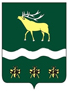 Российская Федерация Приморский крайЯковлевский муниципальный районМУНИЦИПАЛЬНЫЙ КОМИТЕТНОВОСЫСОЕВСКОГО СЕЛЬСКОГО ПОСЕЛЕНИЯ   РЕШЕНИЕ29 марта  2023  года                 с. Новосысоевка	                            № 94	«Об отчете  о деятельности  Главы Новосысоевского сельского поселения – главы администрации Новосысоевского сельскогопоселения в 2022 году»	Заслушав и обсудив отчет Главы Новосысоевского сельского поселения – Главы администрации Новосысоевского сельского поселения о  результатах своей деятельности в 2022  году, на основании пп.6.3 пункта 6 статьи 20, пункта 4 статьи 29 Устава,  муниципальный комитет Новосысоевского сельского поселенияРЕШИЛ:Отчет о деятельности  Главы Новосысоевского сельского поселения - Главы администрации Новосысоевского сельского поселения принять к сведению (прилагается).Деятельность Главы Новосысоевского сельского поселения - Главы администрации Новосысоевского сельского поселения в 2022 году признать удовлетворительной.Настоящее решение подлежит опубликованию в печатном общественно-информационном издании Новосысоевского сельского поселения «Новости поселения» и размещению на официальном сайте администрации Новосысоевского сельского поселения.Настоящее решение вступает в силу со дня его принятия. Приложение к решению муниципального комитета Новосысоевского сельского поселения от 29 марта  2023 года  № 94  ОТЧЁТо деятельности Главы Новосысоевского сельского поселения – Главы администрации Новосысоевского сельского поселения  в 2022 годуУважаемые депутаты! В прошедшем 2022 году работа Главы поселения проводилась на основании Конституции РФ, 131-ФЗ «Об общих принципах организации местного самоуправления в Российской Федерации», Устава Новосысоевского сельского поселения, иных нормативно-правовых актов Российской  Федерации. В прошедший период работа главы поселения проводилась в тесном взаимодействии с муниципальным комитетом поселения, Советом ветеранов, Женсоветом и другими общественными организациями.В 2022 году количество поступивших обращений граждан составило 92, из них письменных -  84, устных (официальных) обращений – 8. Из них: - рассмотрено положительно - 90;- переданы в компетентные органы - 5; - даны разъяснения – 92.По тематике обращений:- Вопросы ЖКХ – 1 %- архивы – 1%- Вопросы, связанные с земельными и имущественными отношениями, с ведением подсобного хозяйства, взаимоотношениями с соседями – 30 %- Вопросы благоустройства поселения – 43 %- присвоение адреса  (ФИАС) -18%- Иные вопросы – 7% Все обращения граждан рассмотрены в установленный законодательством срок.            В 2022 году  Администрацией поселения выдано  334    различных справки и выписки. Из них:- справки о составе семьи, с места жительства, иные справки  – 357;- справки о ЛПХ – 9;-справки о захоронении ВОВ (МО РФ) – 7;- выписки из похозяйственных книг, на  оформление земельных участков по «дачной амнистии» - 21;- выписки из похозяйственных книг для участия в городской Ярмарке г.Владивостока  – 9.- выписки из похозйственных книг по собственникам жилых помещений (по запросам) – 51.              Выдано 45 копий поквартирных карточек. Оформлены  характеристики по заявлениям граждан, запросам МО МВД, отдела опеки и попечительства и др. заявителей, КДН, всего -63.В Администрацию поступило 487 входящих документов. Зарегистрировано письменных исходящих документов - 370. Электронный документооборот составляет  более 75 %.Оформлено:                     1) Распоряжений по л/с – 55, по основной деятельности – 30;                   2) Постановлений  администрации – 66, из них по присвоению адреса – 28 ;          На протяжении всего 2022 года проводилась работа с  МП УФМС УМВД  России по Приморскому краю в Яковлевском муниципальном районе по выдаче копий карточек ф.9, ф.10, гражданам поселения, архивных справок по межведомственному взаимодействию. Проведена работа по составлению списков и выдаче Новогодних Губернаторских подарков для неорганизованных детей поселения. Направлено 25 приглашений получателям подарков.Продолжилась работа по инвентаризации, сверке и внесению данных в Федеральную информационную  адресную систему, а также присвоению адресов (ФИАС).Проведена полная инвентаризация домохозяйств, ежедневно ведется работа с похозяйственными книгами, их актуализацией, внесению данных в электронную программу учета. В 2022 году население поселения  сократилось :Родилось  - 38 чел. (по данным администрации поселения)Умерло – 45 чел.  В 2022 году смертность превысила рождаемость. Такая тенденция наблюдается  последние 3 года. Демографическая ситуация нестабильная. Наблюдается ежегодный отток населения. В 2022 году из Яковлевского района по данным регистрационного учета выбыли 1090 чел. О ХОДЕ РЕАЛИЗАЦИИ ФЕДЕРАЛЬНОГО ЗАКОНА ОТ  6 ОКТЯБРЯ 2003 ГОДА № 131-ФЗ «ОБ ОБЩИХ ПРИНЦИПАХ ОРГАНИЗАЦИИ МЕСТНОГО САМОУПРАВЛЕНИЯ В РОССИЙСКОЙ ФЕДЕРАЦИИ» ЗА 2022 ГОД -культура- В 2022 году проводились культурные  и массовые мероприятия : «Чудесное Рождество», «Добрые встречи», «День защитника Отечества», «8 марта» «Масленица». Состоялся митинг скорби и памяти 1941-1945. Работали пришкольные лагеря (площадки). В конце года были  организованы праздничные конкурсы: «Украсим елку в сквере», «Новогодняя игрушка», конкурс рисунков, работали фотовыставки. При  МКУКС «КДЦ»  работали 11 кружков, в которых принимало участие 154 чел. Проведена декада инвалидов, представители Женсовета села выезжали на дом к жителям с ограниченными возможностями, постоянно поздравляют юбиляров поселения, совместно с администрацией поселения, заслуженным юбилярам вручают памятные подарки и поздравительные адресные открытки, не забывают солдат-призывников поселения.Оставшиеся средства направлены на расходы в области:- общегосударственные расходы, национальная оборона, жилищно-коммунальное хозяйство, благоустройство. В рамках Программы «Формирование современной городской среды»,  администрацией поселения проведены подготовительные процедуры ( заявка, сметы, госэкспертиза, аукцион) по устройству уличной сцены  на общественной территории  МКУКС КДЦ, а также благоустройства прилегающей территории (асфальтирование).  Все работы проведены согласно договорам и установленной смете расходов, в соответствии  с законодательством РФ. Софинансирование Программы составило 1% из бюджета поселения.- физическая культура и спорт. Проводились ежегодные турниры по хоккею с шайбой среди школьников и взрослых, ежегодные турниры по настольному теннису и шахматам. Организовывались выезды спортсменов поселения на межрайонные, краевые турниры.Необходимо отметить, что в организации турниров серьезную помощь оказывали, тренеры – Портнягин Е.С., Моор Р.Б., Черненко В.Я.  и другие.- Пенсионное обеспечение – Выплачиваются пенсии за выслугу лет муниципальным служащим администрации поселения с индексацией в соответствии с законодательством РФ. Выполнены все обязательства перед работниками администрации, учреждения  МКУКС «КДЦ» поселения по выплате заработной платы.2. В вопросах владения, пользования и распоряжением имуществом, находящимся в муниципальной собственности поселения, земельных отношений работа была направлена на рациональное использование земель в поселении. Рассмотрено 2 заявления граждан по вопросам земельных отношений о передаче земель сельхозназначения, о передаче в собственность земельного участка для ведения ЛПХ льготной категории граждан.Зарегистрировано 7 выездов главного специалиста администрации по заявлениям граждан, по результатам 4 материала направлено в административную комиссию для разбирательства по существу и  привлечению в административной ответственности наказанию  в рамках действующего законодательства.         3. В отчетном году Администрация поселения проводила постоянную разъяснительную работу по профилактике терроризма и экстремизма. Все культурно-массовые мероприятия проводятся только, при официальном уведомлении органов МВД  и их подразделенийи, ФСБ, в присутствии сотрудников соответствующих служб.4. В вопросах обеспечения мер пожарной безопасности, в 2022 году, Администрацией поселения проводилась постоянная профилактическая работа. В том числе: выкос травы весной,осенью издавались постановления  администрации поселения и утверждались соответствующие мероприятия по пожарной безопасности. Направлены и освоены средства на расчистку минерализованных полос поселения, техобслуживание пожарной сигнализации ПКО «ВДПО», содержание пожарных водоемов (резервуаров), информационных материалов.5. Организация благоустройства и озеленения территории поселения.Администрация поселения  осуществляет контроль за обеспечением санитарного содержания, благоустройства поселения, создания комфортных, безопасных условий проживания граждан и поддержания необходимого уровня санитарно-экологического благополучия на территории Новосысоевского сельского поселения. Основным направлением в этой работе является улучшение качества жизни жителей поселения, для чего Муниципальный комитет, Администрация и Глава поселения изыскивают материальные ресурсы и в рамках своих полномочий  проводят необходимую практическую работу.В 2022 году был организован выкос травы в местах общего пользования, в парке  (МКУКС «КДЦ»), парке села, заброшенных усадьб, Высажено более 25 саженцев деревьев. При этом проводилась санитарная и противопожарная рубка старых деревьев и кустарников.6. В соответствии с действующим законодательством на основании заключенного соглашения, Администрация поселения осуществляет полномочия по первичному воинскому учету. Работа ВУС в 2022 году состояла из следующих задач:- поставлено на воинский учет – 43 чел;- снято с воинского учета – 66 чел. (из них по возрасту – 25);- выдано мобилизационных предписаний – 24- вручено повесток призывникам – 59;- проведено сверок с предприятиями и организациями поселения – 11;- проведено проверок состояния ВУ в организациях – 6- проведена сверка документов ВУС с документами ВК (874 карточки);- отработано и сверено 128 боевых повесток, 4 нарядов на поставку техники;- предписано 745 карточек на ГПЗ, заведено 29 карточек на призывников;- разработаны документы для ШО и ПОМ.7. Информация о деятельности Муниципального комитета поселения.В 2022 году  - состоялось10 заседаний муниципального комитетаУстановленное число депутатов - 101. Принято решений – 40, из них  - 17  нормативно-правовые акты;2. Осуществлен внешний муниципальный финансовый контроль по  проверке исполнения Бюджета поселения за 2022 год контрольно-счетной палатой Яковлевского муниципального района на основании решения МК от 09.11.2022 № 84-НПА. 3. Рассмотрено и исполнено представлений прокурора-4, протестов- 3,   требований- 14, получено и рассмотрено 1 информационное письмо,  1 проект рассмотрен  в порядке правотворческой инициативы.4. Экспертные заключения государственно-правового  управления Приморского края на решения муниципального комитета и постановления администрации (привести в соответствие с действующим законодательством) не рассматривались.  Информация Минюста РФ по Приморскому краю -5, принята к сведению5. Выпущено газет – 13 с опубликованием всех нормативно-правовых актов поселения, распространяются бесплатно; Все нормативно-правовые акты размещаются на официальном сайте администрации поселения в установленных законом срок.6. Проведено: публичных слушаний –7, из них  3 по внесению изменений и дополнений в устав  Новосысоевского сельского поселения.     Проведены организационные мероприятия  по объединению поселений района  в муниципальный округ.                                                                                                                                                                                                                                                                                                                                                                                                                                                                                                                                                                                                                                                                                                                                                                                                                                                                                                                                                                                                                                                                                                                                                                                                                                                                                                                                                                                                                                                                                                                                                                                                                                                                                                                                                                                                                                                                                                                                                                                                                                                                                                                                                                                                                                                                                                                                                                                                                                                                                                                                                                                                                                                                                                                                                                                                                                                                                                                                                                                                                                                                                                                                                                                                                                                                                                                                                                                                                                                                                                                                                                                                                                                                                                                                                                                                                                                                                                                                                                                                                                                                                                                                                                                                                                                                                                                                                                                                                                                                                                                                                                                                                                                                                                                                                                                                                                                                                                                                                                                                                                                                                                                                                                                                                                                                                                                                                                                                                                                                                                                                                                                                                                                                                                                                                                                                                                                                                                                                                                                                                                                                                                                                                                                                                                                                                                                7. Приведен в соответствие с действующим законодательством Устав НСП. 8. Разработан, обсужден и принят бюджет поселения на 2023 год и плановый период 2024-2025 гг.9. Жалоб от граждан  не зарегистрировано.   Тем не менее, Глава и Администрация Новосысоевского поселения приложили и прилагают все усилия для исполнения наших полномочий и решения всех жизненно важных задач, которые ставят перед нами жизнь и наши избиратели.ГлаваА.В. ЛУТЧЕНКО Новосысоевского сельского поселенияподписьрасшифровка подписи